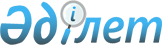 "Азаматтық хал актілерін мемлекеттік тіркеу актісі кітаптарының нысандарын және осы кітаптардағы жазбалардың негізінде берілетін куәліктердің нысандарын бекіту туралы" Қазақстан Республикасы Әділет министрінің 2015 жылғы 12 қаңтардағы № 9 бұйрығына өзгерістер мен толықтырулар енгізу туралыҚазақстан Республикасы Әділет министрінің 2020 жылғы 28 сәуірдегі № 21 бұйрығы. Қазақстан Республикасының Әділет министрлігінде 2020 жылғы 29 сәуірде № 20516 болып тіркелді
      БҰЙЫРАМЫН:
      1. "Азаматтық хал актілерін мемлекеттік тіркеу актісі кітаптарының нысандарын және осы кітаптардағы жазбалардың негізінде берілетін куәліктердің нысандарын бекіту туралы" Қазақстан Республикасы Әділет министрінің 2015 жылғы 12 қаңтардағы № 9 бұйрығына (Нормативтік құқықтық актілердің мемлекеттік тіркеу тізілімінде № 10173 болып тіркелді, 2015 жылғы 24 тамызда "Әділет" ақпараттық-құқықтық жүйесінде жарияланды) (бұдан әрі - бұйрық) мынадай өзгерістер мен толықтыраулар енгізілсін:
      1-тармақтың 2), 5), 9), 12) тармақшалары алып тасталсын; 
      көрсетілген бұйрықпен бекітілген туу туралы актілік жазбаның негізінде жасалатын азаматтық хал актілерін мемлекеттік тіркеу актісі кітабының нысаны осы бұйрықтың 1-қосымшасына сәйкес жаңа редакцияда жазылсын; 
      көрсетілген бұйрықпен бекітілген некені (ерлі-зайыптылықты) бұзу туралы актілік жазбаның негізінде жасалатын азаматтық хал актілерін мемлекеттік тіркеу актісі кітабының нысаны осы бұйрықтың 2-қосымшасына сәйкес жаңа редакцияда жазылсын;
      көрсетілген бұйрықпен бекітілген азаматтық хал актілерін мемлекеттік тіркеу актісі кітабындағы жазбаның негізінде берілетін туу туралы куәліктің нысаны осы бұйрықтың 3-қосымшасына сәйкес жаңа редакцияда жазылсын; 
      көрсетілген бұйрықпен бекітілген азаматтық хал актілерін мемлекеттік тіркеу актісі кітабындағы жазбаның негізінде берілетін неке қию (ерлі-зайыпты болу) туралы куәліктің нысаны осы бұйрықтың 4-қосымшасына сәйкес жаңа редакцияда жазылсын;
      көрсетілген бұйрықпен бекітілген азаматтық хал актілерін мемлекеттік тіркеу актісі кітабындағы жазбаның негізінде берілетін некені (ерлі-зайыптылықты) бұзу туралы куәліктің нысаны осы бұйрықтың 5-қосымшасына сәйкес жаңа редакцияда жазылсын;
      көрсетілген бұйрықпен бекітілген азаматтық хал актілерін мемлекеттік тіркеу актісі кітабындағы жазбаның негізінде берілетін атын, әкесінің атын, тегін ауыстыру туралы куәліктің нысаны осы бұйрықтың 6-қосымшасына сәйкес жаңа редакцияда жазылсын;
      көрсетілген бұйрықпен бекітілген азаматтық хал актілерін мемлекеттік тіркеу актісі кітабындағы жазбаның негізінде берілетін қайтыс болу туралы куәліктің нысаны осы бұйрықтың 7-қосымшасына сәйкес жаңа редакцияда жазылсын.
      2. Қазақстан Республикасы Әділет министрлігінің Тіркеу қызметі және заң қызметін ұйымдастыру департаменті заңнамада белгіленген тәртіппен:
      1) осы бұйрықтың мемлекеттік тіркелуін;
      2) осы бұйрықтың Қазақстан Республикасы Әділет министрлігінің ресми интернет-ресурсында орналастырылуын қамтамасыз етсін.
      3. Осы бұйрықтың орындалуын бақылау жетекшілік ететін Қазақстан Республикасы әділет вице-министріне жүктелсін.
      4. Осы бұйрық алғашқы ресми жарияланған күнінен кейін күнтізбелік он күн өткен соң қолданысқа енгізіледі.
      ______ жылғы "__" ___________                                          № ________ Туу туралы акт жазбасын мемлекеттік тіркеу негізінде жасалған акт кітабы
      Жеке сәйкестендіру нөмірі _________________________________________________________
      Бала туралы мәліметтер 
      1. Тегі __________________________________________________________________________
      2. Аты __________________________________________________________________________
      3. Әкесінің аты (қалауы бойынша)___________________________________________________
      4. Жынысы ______________________________________________________________________
      5. Туған күні "__" _______________ 20 ___________ жыл 
      6. Туған жері: Республика__________________________________________________________
      облысы_________________________________________________________________________
      қаласы (елді мекені)_______________________________________________________________
      ауданы__________________________________________________________________________
      7. Туылған бала саны: _____________________________________________________________
      8. Баланың тірі немесе өлі туғандағы туралы белгі _____________________________________
      9. Баланың туу фактісін растайтын құжат туралы мәліметтер ____________________________
      Әкесі туралы мәліметтер                        Анасы туралы мәліметтер 
      10. Тегі ________________________ _________________________________________________
      11. Аты _________________________ ________________________________________________
      12. Әкесінің аты (бар болса) ____ ___________________________________________________
      13. Туған күні "__" _________ ж. "__" ____________ ______ ж. 
      14. Жасы: ______________________ _________________________________________________
      15. Тұрақты тұрғылықты жері:
      16. Заңды мекенжайы:
      17. Азаматтығы __________________ ________________________________________________
      18. Табыс көзі немесе жұмыс орны __________________________________________________
      ________________________________________________________________________________
      19. Білімі ______________________ _________________________________________________
      20. Ұлты (егер жеке басын куәландыратын құжатта көрсетілген болса) 
      _____________________________ __________________________________________________
      21. Баланың әкесі туралы мәліметтерді енгізуге негіз болған құжат туралы мәліметтер: 
      а) неке қию (ерлі-зайыпты болу) туралы акт жазба: 
      № ___ _________ ж. "___" __________________________ 
      б) ата-анасының 20___ж. "___" _________ бірлесіп берген өтініші 
      _________________________            ___________________________ 
      (анасының қолы)                        (әкесінің қолы) 
      в) анасы қайтыс болған, анасы қайтыс болды деп жарияланған, анасы хабар-ошарсыз кетті деп 
      танылған, анасы әрекетке қабілетсіз деп танылған, анасы ата-ана құқықтарынан айырылған не 
      оның ата-ана құқықтары шектелген, анасының тұрғылықты жерін анықтау мүмкін болмаған 
      жағдайларда әкесінің өтініші 
      _______________________________________________________________________________;
      г) әке болуды анықтау туралы, сондай-ақ әке болуды тану фактісін және әке болу фактісін 
      анықтау туралы _________ республикасы ______________ облысы 
      (өлкесі)____________ауданы (қаласы) ______________ сотының 20_____ ж. "___" № 
      _________ шешімі; д) некені (ерлі- зайыптылықты) бұзу туралы акт жазба: № ___ _________ 
      ж. "___" __________________________ 
      е) некені (ерлі- зайыптылықты) бұзу туралы _________ республикасы ______________ облысы 
      (өлкесі) ____________ ауданы (қаласы) сотының 20_____ ж. "___" __________ № ____________ шешімі; 
      ж) әкесінің қайтыс болуы туралы акт жазбасы: № ___ _______ ж. "___" _______; 
      з) анасының өтініші және оның қолы ________________________________________________; 
      22. Өтініш беруші туралы мәліметтер: _______________________________________________
      23. Туу туралы куәліктің сериясы мен нөмірі: 
      ____________________________________________ № _________________________________
      24. Белгілер үшін _________________________________________________________________
            М.О.                                    Тіркеуші органының лауазымды адамы
      ______ жылғы "__" ___________                                          № ________ Некені (ерлі-зайыптылықты) бұзу туралы акт жазбасын мемлекеттік тіркеу негізінде жасалған акт кітабы
      Неке бұзушылар туралы мәліметтер 
      Ері Зайыбы 
      1. Неке (ерлі-зайыптылық)бұзылғанға дейінгі тегі _________ _________ 
      2. Неке (ерлі-зайыптылық)бұзылғанға кейінгі тегі _________ _________ 
      3. Аты _______________________ _____________________ _______________________ 
      ________________________ 
      4. Әкесінің аты (бар болса) _______________ ______________________ 
      5. Туған күні "__" _________ ж. "___" ___________ ж. 
      Туған жері:
      6. Жасы _______________________ _____________________________
      7. Азаматтығы ________________ ______________________________ 
      8. Ұлты (егер жеке басын куәландыратын құжатта көрсетілген болса) 
      _______________________________ ____________________________ 
      9. Тұрғылықты жері:
      10. Заңды мекенжайы:
      11 Білімі _______________________ _______________________________ 
      12.Табыс көзі немесе жұмыс орны ___________________________ _______________________
      13. Бұрынғы ерлі-зайыптылардың әрқайсысының неке (ерлі-зайыптылық) саны туралы 
      мәліметтер __________________ ________________________ 
      14. Неке қию (ерлі-зайыпты болу) туралы акті жазбасының жасалған күні, нөмірі _________ ж 
      ______________ "____" № __________________ 
      15. Неке қиюды (ерлі-зайыпты болуды) мемлекеттік тіркеуді жүргізген тіркеуші органның 
      атауы ___________________________________________ 
      16. Некені (ерлі-зайыптылықты) бұзуға негіз болып табылатын құжат: 
      а) ерлі-зайыптылардың бірлесіп берген _______ ж. "__" _______ № ________________ өтініші; 
      б) некені (ерлі-зайыптылықты) бұзуға құқығы бар ерлі-зайыптылардың бірінің белгіленген 
      тәртіппен берген _______ ж. "__" _______ № __________ өтініші; 
      в) _________ облысы (өлкесі, республикасы) _______________ ауданы 
      (қаласы)_____________ сотының заңды күшіне енген ____ ж. "__" _______ __________ 
      жұбайын хабар-ошарсыз кеткен деп тану туралы шешімі; 
      г) _________ облысы (өлкесі, республикасы)__________ ауданы (қаласы)___________ 
      сотының заңды күшіне енген ____ ж. "__" _______ _____________ жұбайын әрекетке 
      қабілетсіз немесе қабілеті шектеулі деп тану туралы сот шешімі; 
      д) ______________ облысы (өлкесі, республикасы)______________ ауданы (қаласы) сотының 
      ____ ж. "__" _______ қылмыс жасағаны үшін жұбайының кемінде үш жыл мерзімге бас 
      бостандығынан айыруға сотталғандығы туралы сот үкімі. 
      17. Некенің (ерлі-зайыптылықтың) тоқтатылған күні _____ ж. "__" _____ 
      18. Некені (ерлі-зайыптылықты) бұзған адамдардың жеке басын куәландыратын 
      құжаттарының деректемелері: 
      № _________________________ № _____________________________ 
      берілген күні ____ ж. "__" _____ _______ ж. "__" _______ 
      берген мекеме ___________________ _____________________________ 
      19. Мемлекеттік баждың төленгені туралы мәліметтер 
      20. Өтініш беруші туралы мәліметтер: ______________________________ 
      21. Некені (ерлі-зайыптылықты) бұзу туралы куәліктің сериясы мен нөмірі 
      № __________________________ № ______________________________ 
      22. Белгілер үшін _________________________________________________
      М.О.                        Тіркеуші органының лауазымды адамы Туу туралы куәлік
      Азамат(ша) ______________________________________________________________________
      (тегі, аты, әкесінің аты (бар болса) 
      ___________________________________________________________________________ туған 
      (туған күні: жылы, айы, күні) 
      Туған жері: _________________________________________________________ Республикасы 
      _________________________________________________________________________ облысы 
      ______________________________________________________________ қаласы (елді мекені) 
      _____________________________________________________________ ауданы бұл жөнінде 
      туу туралы актілерді тіркеу кітабында 
      20___жылғы___күні_____айы № ________________ 
      жазу жазылды № ______________________ жеке сәйкестендіру нөмірі берілді. 
      Ата-анасы: 
      Әкесі: __________________________________________________________________________
      (тегі, аты, әкесінің аты (бар болса) 
      Ұлты (егер жеке басын куәландыратын құжатта көрсетілген болса) 
      ________________________________________________________________________________
      Азаматтығы _____________________________________________________________________
      Анасы: _________________________________________________________________________
      (тегі, аты, әкесінің аты (бар болса) 
      Ұлты (егер жеке басын куәландыратын құжатта көрсетілген болса) 
      Азаматтығы _____________________________________________________________________
      Мемлекеттік тіркеу орны (тіркеуші органның атауы) ___________________________________
      Туу туралы куәліктің берілген күні: _________________________________________________
      20 ___ жылғы _________күні _________ айы 
      Құжатты берген тіркеуші органның атауы ___________________________________________.
      М.О.                                    Тіркеуші органының лауазымды адамы Неке қию (ерлі-зайыпты болу) туралы куәлік
      Азамат _________________________________________________________________________
      (неке қиылғанға (ерлі-зайыпты болғанға) дейінгі тегі, аты, әкесінің аты (бар болса) 
      ___________________________________________________________________________ туған 
      (туған күні: жылы, айы, күні) 
      Туған жері: _________________________________________________________ Республикасы 
      _________________________________________________________________________ облысы 
      ______________________________________________________________ қаласы (елді мекені) 
      _________________________________________________________________________ ауданы 
      Азаматтығы _____________________________________________________________________
      Ұлты (егер жеке басын куәландыратын құжатта көрсетілген болса) 
      және азаматша ___________________________________________________________________
      (неке қиылғанға (ерлі-зайыпты болғанға) дейінгі тегі, 
      аты, әкесінің аты (бар болса) 
      ___________________________________________________________________________ туған 
      (туған күні: жылы, айы, күні) 
      Туған жері: _________________________________________________________ Республикасы 
      _________________________________________________________________________ облысы 
      ______________________________________________________________ қаласы (елді мекені) 
      _________________________________________________________________________ ауданы 
      Азаматтығы _____________________________________________________________________
      Ұлты (егер жеке басын куәландыратын құжатта көрсетілген болса) 
      ________________________________________________________________________________
      20 ____ жылғы _______ айының ___________ күні некесін қиған (ерлі-зайыпты болды), бұл 
      жөнінде неке қию (ерлі-зайыпты болу) туралы актілерді тіркеу кітабында 20 ____ жылғы 
      _______ айының ___________ күні № _____ жазу жазылды Неке қиылғаннан (ерлі-зайыпты 
      болғаннан) кейін мына тектер берілді: 
      еріне ___________________________________________________________________________
      зайыбына _______________________________________________________________________
      Неке қиюды (ерлі-зайыпты болуды) мемлекеттік тіркеу орны (тіркеуші органның атауы): 
      ________________________________________________________________________________
      Неке қию (ерлі-зайыпты болу) туралы куәліктің берілген күні: 20 _____ жылғы ____________ 
      айының __________ күні Неке қию (ерлі-зайыпты болу) туралы 
      берілген куәліктің сериясы мен нөмірі________________________________________________
      Құжатты берген тіркеуші органның атауы ___________________________________________.
      М.О.                                    Тіркеуші органының лауазымды адамы Некені (ерлі-зайыптылықты) бұзу туралы куәлік
      Азамат _________________________________________________________________________
      (тегі, аты, әкесінің аты (бар болса) 
      ___________________________________________________________________________ туған 
      (туған күні: жылы, айы, күні) 
      Туған жері: ___________________ Республикасы 
      ___________________ облысы 
      ___________________ қаласы (елді мекені) 
      ___________________ ауданы 
      Азаматтығы _____________________________________________________________________
      Ұлты (егер жеке басын куәландыратын құжатта көрсетілген болса) 
      ________________________________________________________________________________
      және азаматша ___________________________________________________________________
      (тегі, аты, әкесінің аты (бар болса) 
      ___________________________________________________________________________ туған 
      (туған күні) 
      Туған жері: ___________________ Республикасы 
      ___________________ облысы 
      ___________________ қаласы (елді мекені) 
      ___________________ ауданы 
      Азаматтығы _____________________________________________________________________
      Ұлты (егер жеке басын куәландыратын құжатта көрсетілген болса) 
      ________________________________________________________________________________
      арасындағы неке бұзылды, бұл жөнінде некені (ерлі-зайыптылықты) бұзу туралы актілерді 
      тіркеу кітабында 20 ___жылғы _______ айының __________ күні № ______ жазу жазылды 
      Некені (ерлі-зайыптылықты) бұзуды мемлекеттік тіркеуге негіз болған құжат туралы 
      мәліметтер: _____________________________________________________________________
      Некенің (ерлі-зайыптылықтың) тоқтатылған күні: _____ ж. "___" _______ 
      Некені (ерлі-зайыптылықты) бұзу туралы сот шешімінің заңды күшіне енген күні: _____ ж. "___" _______ 
      Некені (ерлі-зайыптылықты) бұзғаннан кейін мына тектер берілді: 
      еріне ___________________________________________________________________________
      зайыбына _______________________________________________________________________
      Куәлік азамат (азаматша) ___________________________________________________ берілді. 
      (тегі, аты, әкесінің аты (бар болса) 
      Некені (ерлі-зайыптылықты) бұзуды мемлекеттік тіркеуді жүзеге асырған тіркеуші органның 
      атауы___________________________________________________________________________
      Некені (ерлі-зайыптылықты) бұзу туралы куәліктің берілген күні: 
      20 ____ жылғы _______________ айының ________ күні 
      Некені (ерлі-зайыптылықты) бұзу туралы куәліктің сериясы мен нөмірі 
      Құжатты берген мемлекеттік тіркеуші органның атауы: 
      ________________________________________________________________________________
      М.О.                              Тіркеуші органының лауазымды адамы Атын, әкесінің атын, тегін ауыстыру туралы куәлік
      Азамат (ша) _____________________________________________________________________
      (атын, әкесінің атын, тегін ауыстыру мемлекеттік тіркелгенге дейінгі аты, 
      әкесінің аты (бар болса) тегі 
      _______________________________________________________________________ туған 
      (туған күні: жылы, айы, күні) 
      ___________________ Республикасы 
      ___________________ облысы 
      ___________________ қаласы (елді мекені) 
      ___________________ ауданы 
      атын, әкесінің атын (бар болса), тегін былай өзгертті: 
      ________________________________________________________________________________
      (атын, әкесінің атын, тегін ауыстыру мемлекеттік тіркелгеннен кейінгі аты, 
      әкесінің аты (бар болса), тегі) 
      бұл жөнінде атын, әкесінің атын, тегін ауыстыру туралы актілерді 
      тіркеу кітабында 20 __________ жылғы _______ айының ________________ күні 
      № _________________________________________________________________ жазу жазылды 
      Атын, әкесінің атын, тегін ауыстыруды мемлекеттік тіркеуді жүргізген тіркеуші органның 
      атауы:__________________________________________________________________________
      Атын, әкесінің атын, тегін ауыстыру туралы куәліктің берілген күні 
      20 __________ жылғы ______________________ айының ________________ күні 
      Атын, әкесінің атын, тегін ауыстыру туралы куәліктің сериясы мен 
      нөмірі__________________________________________________________________________
      Құжатты берген тіркеуші органның атауы:____________________________________________
      М.О.                                          Тіркеуші органының лауазымды адамы Қайтыс болу туралы куәлік
      Азамат (ша) _____________________________________________________________________
      (тегі, аты, әкесінің аты (бар болса) 
      ___________________________________________________________________________ туған 
      (туған күні: жылы, айы, күні) 
      Туған жері: _________________________________________________________ Республикасы 
      _________________________________________________________________________ облысы 
      ______________________________________________________________ қаласы (елді мекені) 
      _________________________________________________________________________ ауданы 
      Қайтыс болған адамның жасы ______________________________________________________
      Қайтыс болған күні: ___________ жылғы ________________________ айының ______күні 
      Қайтыс болған жері: __________________________________________________ Республикасы 
      _________________________________________________________________________ облысы 
      __________________________________________________________қаласы (елді мекені) 
      _____________________________________________________________________ауданы 
      бұл жөнінде қайтыс болу туралы актілерді тіркеу кітабында 20__________ жылғы __________
      айының ______________ күні № _____________ жазу жазылды 
      Құжатты берген мемлекеттік тіркеуші органның атауы:______________________ 
      Қайтыс болу туралы куәліктің берілген күні: 20 ______ жылы ________ күні _________ айы 
      Қайтыс болу туралы куәліктің сериясы мен нөмірі______________________________________
      Құжатты берген тіркеуші органның атауы:____________________________________________
      М.О.                                          Тіркеуші органының лауазымды адамы
					© 2012. Қазақстан Республикасы Әділет министрлігінің «Қазақстан Республикасының Заңнама және құқықтық ақпарат институты» ШЖҚ РМК
				
      Қазақстан Республикасының Әділет министрі

М. Бекетаев
Қазақстан Республикасы
Әділет министрінің
2020 жылғы 28 сәуірдегі № 21
бұйрығына 1-қосымшаҚазақстан Республикасы
Әділет министрінің
2015 жылғы 12 қаңтардағы
№ 9 бұйрығына
1-қосымшаНысан
_____________ Республикасы

_____________ облысы

_____________ қаласы (елді мекені)

_____________ ауданы

_____________ көшесі

_____________ үй

_____________ пәтер
_____________ Республикасы

_____________ облысы

_____________ қаласы (елді мекені)

_____________ ауданы

_____________ көшесі

_____________ үй

_____________ пәтер
_____________ Республикасы

_____________ облысы

_____________ қаласы (елді мекені)

_____________ ауданы

_____________ көшесі

_____________ үй

_____________ пәтер
_____________ Республикасы

_____________ облысы

_____________ қаласы (елді мекені)

_____________ ауданы

_____________ көшесі

_____________ үй

_____________ пәтерҚазақстан Республикасы
Әділет министрінің
2020 жылғы 28 сәуірдегі № 21
бұйрығына 2-қосымшаҚазақстан Республикасы
Әділет министрінің
2015 жылғы 12 қаңтардағы
№ 9 бұйрығына
4-қосымшаНысан
_____________ Республикасы

_____________ облысы

_____________ қаласы (елді мекені)

_____________ ауданы
_____________ Республикасы

_____________ облысы

_____________ қаласы (елді мекені)

_____________ ауданы
_____________ Республикасы

_____________ облысы

_____________ қаласы (елді мекені)

_____________ ауданы

_____________ көшесі

_____________ үй

_____________ пәтер
_____________ Республикасы

_____________ облысы

_____________ қаласы (елді мекені)

_____________ ауданы

_____________ көшесі

_____________ үй

_____________ пәтер
_____________ Республикасы

_____________ облысы

_____________ қаласы (елді мекені)

_____________ ауданы

_____________ көшесі

_____________ үй

_____________ пәтер
_____________ Республикасы

_____________ облысы

_____________ қаласы (елді мекені)

_____________ ауданы

_____________ көшесі

_____________ үй

_____________ пәтерҚазақстан Республикасы
Әділет министрінің
2020 жылғы 28 сәуірдегі № 21
бұйрығына 3-қосымшаҚазақстан Республикасы
Әділет министрінің
2015 жылғы 12 қаңтардағы
№ 9 бұйрығына
8-қосымшанысанҚазақстан Республикасы
Әділет министрінің
2020 жылғы 28 сәуірдегі № 21
бұйрығына 4-қосымшаҚазақстан Республикасы
Әділет министрінің
2015 жылғы 12 қаңтардағы
№ 9 бұйрығына
10-қосымшаНысанҚазақстан Республикасы
Әділет министрінің
2020 жылғы 28 сәуірдегі № 21
бұйрығына 5-қосымшаҚазақстан Республикасы
Әділет министрінің
2015 жылғы 12 қаңтардағы
№ 9 бұйрығына
11-қосымшаНысанҚазақстан Республикасы
Әділет министрінің
2020 жылғы 28 сәуірдегі № 21
бұйрығына 6-қосымшаҚазақстан Республикасы
Әділет министрінің
2015 жылғы 12 қаңтардағы
№ 9 бұйрығына
13-қосымшаНысанҚазақстан Республикасы
Әділет министрінің
2020 жылғы 28 сәуірдегі № 21
бұйрығына 7-қосымшаҚазақстан Республикасы
Әділет министрінің
2015 жылғы 12 қаңтардағы
№ 9 бұйрығына
14-қосымшаНысан